Liebe Eltern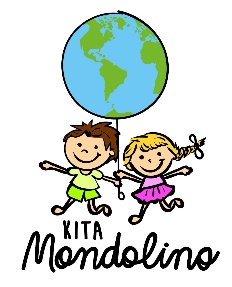 Sie möchten gerne Ihr Kind bei uns in der KiTa Mondolino mit einem subventionieren Kitaplatz anmelden?Um ein subventionierter Kitaplatz zu erhalten, müssen folgende Bedingungen gegeben sein:Erziehungsberechtigte und deren Kinder müssen den Wohnsitz in der Gemeinde Volketswil aufweisen.Das Alter des Kindes muss zwischen dem 3. Lebensmonat und dem Eintritt in den Kindergarten liegen.Alle Angaben über Familien-, Einkommens- und Vermögenverhältnisse müssen der KiTa vorliegen (Definitive Steuerrechnung der Gemeinde, wenn nicht vorhanden, provisorische Steuerrechnung).Ein Nachweis muss erbracht werden, dass Sie aufgrund Ihrer Berufstätigkeit, Ihrer Ausbildungssituation oder zu dem Erhalt der Vermittlungsfähigkeit gemäss Arbeitslosenversicherungsgesetz auf eine Fremdbetreuung Ihres Kindes angewiesen sind.       1. Bestimmungen								1. Anspruch auf einen subventionierten Kitaplatz haben Eltern, mit einem Einkommen bis zu 85'000.- inkl. anteilsmässige Anrechnung des Vermögens. Im gleichen Haushalt lebende unverheiratete Elternpaare, Stiefeltern und im Konkubinat lebende Eltern werden bezüglich der Berechnung den miteinander verheirateten Elternpaaren gleichgestellt. 2. Der Antrag auf einen subventionierten Kitaplatz bedarf eines jährlichen Fortsetzungsantrages, der nach Vorliegen der Steuerdaten bis spätestens Ende Mai (Eintreffen der jährlichen provisorischen Steuerrechnung) jeden Jahres der Kita einzureichen ist. Die Kitaleitung reicht den Antrag bis Ende Juni an die Gemeinde weiter.  3. Die Gemeinde übernimmt einen Teil der Subventionen, den Rest Betrag wird den Eltern als Elternbeitrag in Rechnung gestellt. Die Monatspauschale wird gemäss dieser Rechnung gestellt:
Tagestarife multipliziert man mit den Betreuungstagen in der Woche mal 4,2.
Dabei übernimmt die Gemeinde nur den Gemeindebeitrag in den verschiedenen Stufen auf sich. Die Elternbeiträge sind als Monatspauschale im Voraus zu entrichten.
Bei Ferien und Absenzen infolge Krankheit oder anderen Gründen werden keine       Gemeindebeiträge ausgerichtet. 4. Die Eltern sind verpflichtet erhebliche Änderungen der wirtschaftlichen (ab Fr. 5'000.- pro Jahr) und/oder familiären Verhältnisse unverzüglich der Kitaleitung zwecks Subventionsänderungsantrag zu melden.  5. Für zu spät oder nicht eingereichte Unterlagen, werden keine Gemeindebeiträge geleistet. Den Eltern werden in diesem Fall die Betreuungstaxen vollumfänglich inklusive Anteil der Gemeinde (siehe Gemeindebeitrag unten) in Rechnung gestellt.  6. Unterbleibt eine Meldung für eine Neuberechnung, so erfolgen keine Zahlungsanpassungen. Missbräuchlich bezogene Beiträge werden den Eltern vollumfänglich zurückgefordert. 7. Bei Nichtbezahlung der Elternbeiträge trotz Mahnung folgt die Betreibung. Ein Ausschluss des Kindes aus der Kita schadet letztlich dem Kind. Die KiTa behält sich das Recht vor, eine Meldung an die Sozialabteilung / Vormundschaft der Gemeinde Volketswil zu richten.8. Die Anschaffungen für Kleider etc. für das Kind sind Aufgabe der Eltern. Bei fehlender Fürsorge (bspw. keine Windeln) kann die KiTa diese besorgen. Die Kosten hierfür werden den Eltern in Rechnung gestellt. Anleitung zum Antrag 							Damit wir den Antrag an die Gemeinde weiterleiten können, benötigen wir folgende Unterlagen von Ihnen: 1. Anmeldeformular oder Betreuungsvertrag2. Subventionsantrag unterschrieben 3. Kopie der aktuellen Steuerrechnung  Ausnahmen: liegt keine definitive Steuerrechnung vor, müssen die Eltern die letzte provisorische Steuerrechnung einreichen. Wenn diese auch fehlt oder sich das Einkommensverhältnis geändert hat:  Lohnabrechnungen, sonst drei fortlaufende Abrechnungen bspw., wenn im Stundenlohn tätig (immer mit 13. Monatslohn) Arbeitslosenabrechnungen (Berechnung von 12 Monatslöhnen) Krankentaggeldauszahlungen, Renten (IV, Witwe/r, PK etc.) Alimenten Vereinbarungen (ein- und ausgehende Alimente) 4. Nachweis zur Berufstätigkeit, Ausbildungssituation oder Anmeldung RAV SUBVENTIONSANTRAG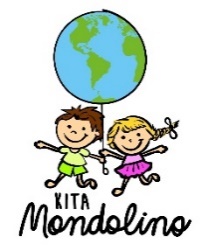 Bemerkung: __________________________________________________________________Ich bestätige hiermit, dass die obigen Angaben der Wahrheit entsprechen und ich die Allgemeinen Bestimmungen zum Antrag auf ein subventionierten Kitaplatz erhalten, gelesen und mich einverstanden erklärt habe:Datum, Ort:						Datum, Ort:_______________________________			_____________________________________Unterschrift Elternteil1				Unterschrift Elternteil2_______________________________			_____________________________________(Ohne Unterschrift des Elternteiles ungültig)		Geprüft durch Kita Leitung: ______________Elternteil 1Elternteil 2 oder Lebenspartner/in
verheiratet: Ehepartner immer angeben
Nicht verheiratet: nur angeben, wenn leibliche Eltern oder 
seit mehr als 3 Jahren im gleichen Haushalt lebend.
Name: ______________________________Vorname: ____________________________Zivilstand_____________________________Name: __________________________________Vorname: _______________________________Zivilstand________________________________Strasse___________________________ PLZ_______________ Ort_________________________Anzahl Kinder in diesem Haushalt: ______       Tel. für Rückfragen: _________________________
(Kinder bis 18 Jahre resp. Bis 25 Jahre, sofern sie in Ausbildung sind. Ausbildungsnachweis beilegen!)Strasse___________________________ PLZ_______________ Ort_________________________Anzahl Kinder in diesem Haushalt: ______       Tel. für Rückfragen: _________________________
(Kinder bis 18 Jahre resp. Bis 25 Jahre, sofern sie in Ausbildung sind. Ausbildungsnachweis beilegen!)Wird von der Kita ausgefülltWird von der Kita ausgefülltSteuerbares Einkommen ErziehungsberechtigteVermögen: ________________________Vermögen/EigenkapitalVermögen: ___________________________Wenn Vermögen über 40`000.- Zuschlag von 5% auf gesamtes EinkommenWenn Vermögen über 40`000.- Zuschlag von 5% auf gesamtes EinkommenTotal: __________________________ERGIBT DEN TARIF DER STUFE ______Total: __________________________ERGIBT DEN TARIF DER STUFE ______ Neuer Kunde:                                                 Bestehender Kunde:Subventionen/ Änderung /Verlängerung            beantragt ab: ______________________Bitte unterstreichen Neuer Kunde:                                                 Bestehender Kunde:Subventionen/ Änderung /Verlängerung            beantragt ab: ______________________Bitte unterstreichen